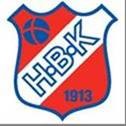 Arbetsbeskrivning för kiosk och grill i samband med ungdomsmatcherFörst av allt, tack för att ni hjälper till att stötta vår förening genom en arbetsinsats i vår kiosk. Din insats är mycket betydelsefull för Höganäs Bollklubb.Nyckel och växelkassa lämnas ut av vår kanslichef Walle, kontakta honom för de praktiska detaljerna inför överlämnandet.  Ni når Walle på walle@hoganasbk.se alt 070-955 03 38.I kiosken finns det en pärm med hygienrutiner, försäkra er om att dessa följs.Kiosk(Vid bra väder och när det endast är någon enstaka match kan den lilla rullvagnen användas som mobil kiosk och rullas ner till aktuell plan. Rullvagnen är placerad i städskrubben.)Ställ fram sortimentet på disken vid försäljningsluckan. I föreningens märkta köksskåp hittar ni godis och ev. kakor mm, läsken finns i kylen. Glass erbjuds sommartid, finns i frysboxenKaffebryggaren laddas med portionspåsar, dessa hittar ni i skåpet ovanför kylskåpet. Prislista finns i anslutning till kiosken. Observera att det även är möjligt att betala genom Swish.GrillVi använder den stora grillen som står utanför kiosken. Grillkol, tändvätska grillredskap mm förvaras i städskrubben som ligger direkt innan kansliet. Korv/ hamburgare samt bröd finns i kyl alt frysen. Dressing, ketchup och senap finns i kyl/ alt köksskåpen.Lycka till med försäljningen!Kiosk och grill lämnas självklart i ett rent och gott skick.Tack för din insats!